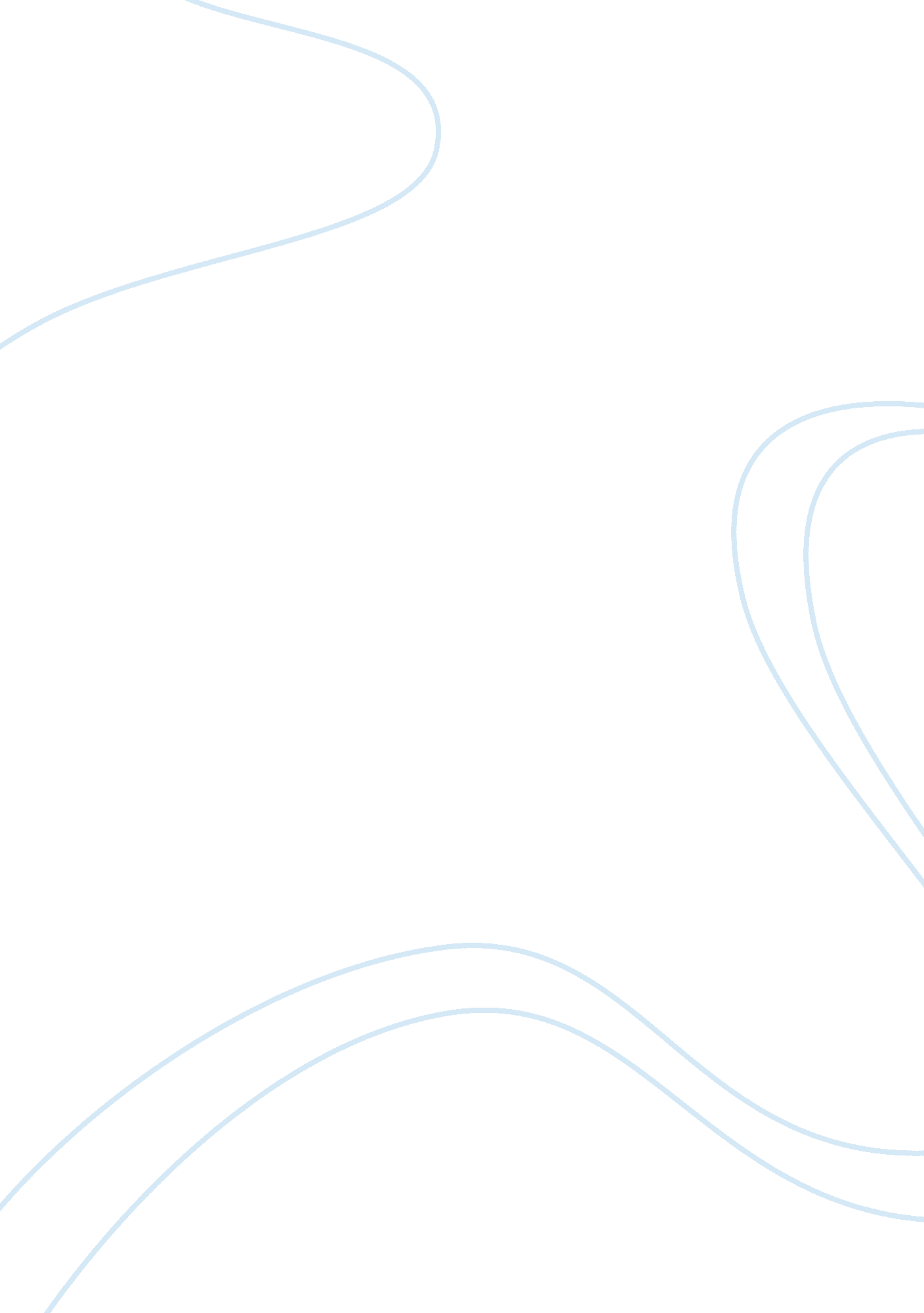 Networking class questions report examplesTechnology, Internet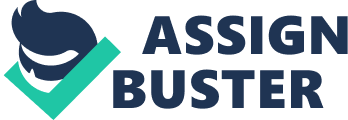 Nmap SYN scan refers to the most popular and default scan option which serves many good reasons. This scan can perform very quickly where thousands of the ports per second through a fast network which is affected by the restrictive firewalls. This scan is used where clear and reliable differentiation between open, filtered and closed states is needed (Smith 16). This scan is also used when dealing with compliance of TCP stacks. 
Nmap Null scan refers to the scan that does not involve setting of any bits. The TCP flag header in this scan is zero (0). This scan can sneak through firewalls that are restricted. This scan is used when dealing with filters of the packet routers. This is used when there firewall restrictions in the operating systems. 
OpenVAS (Open vulnerability scan) refers to the framework consisting of tools and services in providing a powerful and comprehensive scanning as well as offering solutions to vulnerability management. This is used when dealing with softwares or documents which are vulnerable to attacks by viruses (Messner 26). They are also used when dealing with auditing applications in order to area where potential threats can be traced. This is also used when training developers of softwares. 
Armitage exploits refers to an add-on that is used for Metasploit. It has a GUI that is very easy to use. This add-on helps in visualization o the targets and recommending the exploits. It also plays an important role of exposing features of post exploitation on a platform. Armitage exploits is used when dealing with penetration testers such that they can share and use the same session. This tool can be manipulated by users to fit their own needs and requirements. Works Cited Ceh174; Certified Ethical Hacker Study Guide. John Wiley & Sons, 2010. Print. 
Du, Zhenyu. Proceedings of the 2012 International Conference of Modern Computer Science and Applications. Berlin: Springer, 2013. Print. 
Messner, Michael. Metasploit: Das Handbuch Zum Penetration-Testing-Framework. dpunkt. verlag, 2012. Print. 
Orebaugh, Angela, and Becky Pinkard. Nmap in the Enterprise: Your Guide to Network Scanning. Burlington, MA: Syngress Pub, 2008. Print. 
Smith, C W. Archaeological Conservation Using Polymers: Practical Applications for Organic Artifact Stabilization. College Station: Texas A & M University Press, 2003. Print. 
Yerrid, K C. Instant Netcat Starter. Birmingham: Packt Pub, 2013. Print. 